ORDENANZA XI – Nº 131ANEXO ÚNICO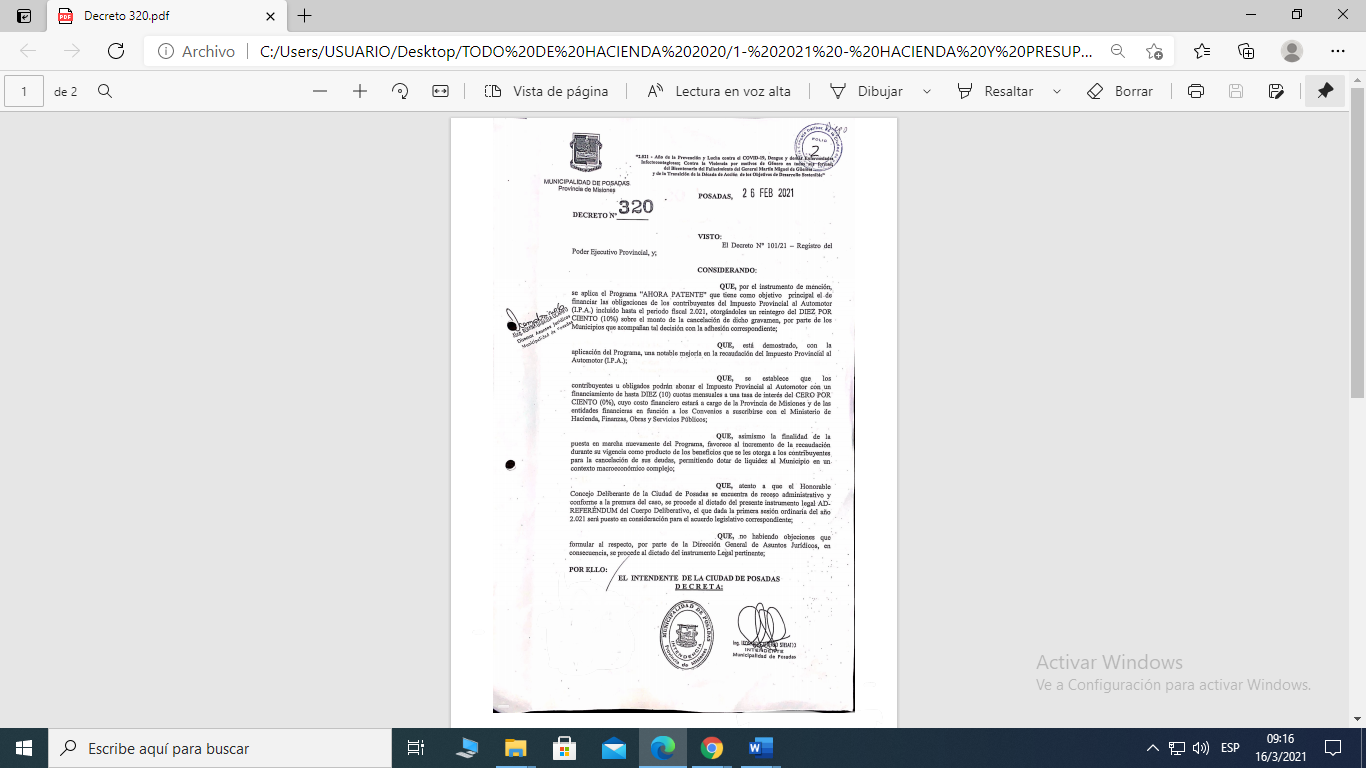 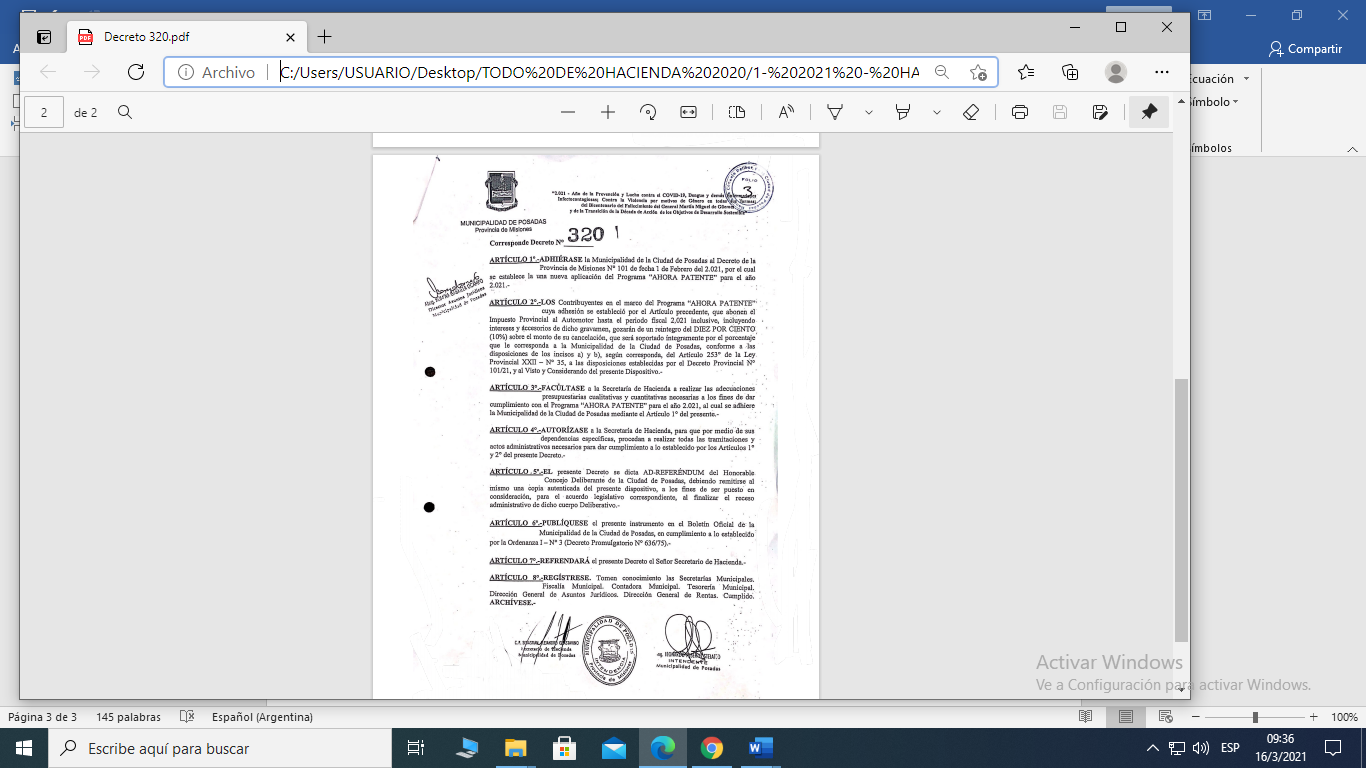 